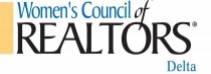 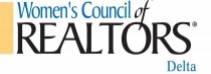 Delta Board Meeting (Zoom)Attendance: Jessica Robinson(President), Rwan Rasheed(President-Elect), Jody Drewry (Treasurer), Michele Dotson (2022 Event Director), Sharleen Milland (First Vice President), Virginia Viera Mitchell (Membership Director) Chair Person – Jessica RobinsonCall to Order: 1:03Agenda Approval: Rwan Rasheed, Jody Drewry 2nd Approval of Minutes: Rwan Rasheed, Michelle Dotson 2ndFinancial Report: Jody DrewryBank balance as of $27,745.20
Discussed several outstanding Receipts $620.44 & Reimbursements ($717.07) Anyone traveling pays own way reimbursement if attends entire conference. Doesn’t cover any rides in between place. Discussed over the $60p/person Jessica questing doesn’t think went over will review with Jody. Asked if we will have a training to get into event brite for Bill Highway will send calendar date and timePresident Report: Jessica Robinson:
Discussed with Jody need to evaluate state rules, governing rules for transportation. Jessica has receipts will give to Jody & go over standing rules for clarity. Discussed if state meeting is paid for and what about National Meetings- Jessica has a check for $500 for strategic partner property ID. Expecting Fidelity – Morrision Inspection and WFB sponsoring for Day at the Races. Discussed Bill Highway – treasure much easier – Day of the Races tickets almost sold-out Bus leaving 11am bus is paid for. – Going ahead of bus to set up. – Contra Costa decided not to take part in our event is doing their own. Jessica to meet with Michelle & Ro for upcoming lunch & learns- Amanda doing sweets table at Day of the Races – Still looking for sponsorship – Cynthia asked Jessica if alcohol was going to be on the bus and If can bring own “yes” - Good job Michelle on ADU event. Brian Sharpe offered to do presentations on “Be Better Be Gone” “Flip or “flop” & “appraisal panel” - Discussed giving back to our Strategic Partners will get with Virginia and Michelle to discuss further. Possibly at the Lone Tree Gold CoursePresident Elect – Rwan – has lined up 23-24 ford July 7th – Election 12- 1:30 will advise someone in July First Vice President: Sharleen Milland
No ReportEvents Director: Michele Dotson: 54 tickets sold for day of the races net proceeds $5,055 – looking at additional lunch & learns for June, July & August – Looking for a field trip for members for ADU. Asked if she should get bracelets for Day at the Races, Jessica will order from Amazon. Need them to make sure Contra Costa doesn’t eat our buffet
Membership Director – Virginia Viera Mitchell- 43 members on the National website- way more members some paid and have zero balance not showing on National website – members may have to call individually thinks 10 or more not showing up. Winning with woman council at the Vine end of May before Sacramento trip. Everyone is dressing up for Day at the Races – have 25-30 tickets left for drivers
Hospitality – Maria Bruno – Reimbursement checks received will zelle WCRAnthony – If need help with IT please let him know, announcing Casino & Poker night for foundation November 19 – Harry Tavern $1,500 deposit for Alcohol – Don’t forget the picnic at Veterans Park this Friday he’s cooking.  Adjournment: 1:48 PMNext Board Meeting in person members June 1st at DAR 10:30 – 12:30